Description: 	 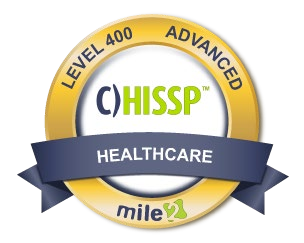 The Certified Healthcare IS Security Practitioner, C)HISSP certification course covers the skills and knowledge to implement the best IT healthcare practices, as well as, regulatory compliance and  	standards in the healthcare industry. Because of growing industry regulations and privacy requirements in the healthcare industry, the C)HISSP was  developed by Mile2. Graduates of this course have become vital in managing and protecting healthcare data and are tasked to protect patient information by implementing, managing, and assessing proper IT controls for patient health information integrity.  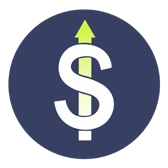 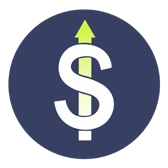   	 Upon Completion Upon completion, Certified  Healthcare Information Systems Security Practitioner students will be versed with best practices in the  healthcare industry and will be able to establish a framework with current best practices in respects  to privacy, regulation and risk management.   	Exam Information The Certified Healthcare Information Systems Security Practitioner exam is taken online through Mile2’s Learning Management System and is accessible on you Mile2.com account.  The exam will take approximately 2 hours and consist of 100 multiple choice questions.   A minimum grade of 70% is required for certification.  	Re-Certification  	Requirements All Mile2 certifications will be awarded a 3-year expiration date. There are two requirements to maintain Mile2 certification: Pass the most current version of the exam for your respective existing certification Earn and submit 20 CEUs per year in your Mile2 account.    	Course FAQ’s Question:  Do I have to purchase a course to buy a certification exam? Answer: No Question: Do all Mile2 courses map to a role-based career path?  Answer: Yes.  You can find the career path and other courses associated with it at www.mile2.com. Question:  Are all courses available as self-study courses?  	Answer: Yes.  There is however 1 exception.  The Red Team vs Blue Team course is only available as a live class. Question:  Are Mile2 courses transferable/shareable?  	Answer: No.  The course materials, videos, and exams are not meant to be shared or transferred.  	Course and Certification Learning Options 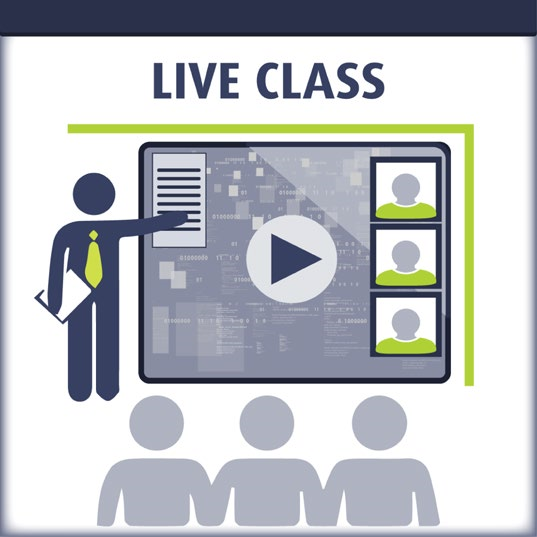 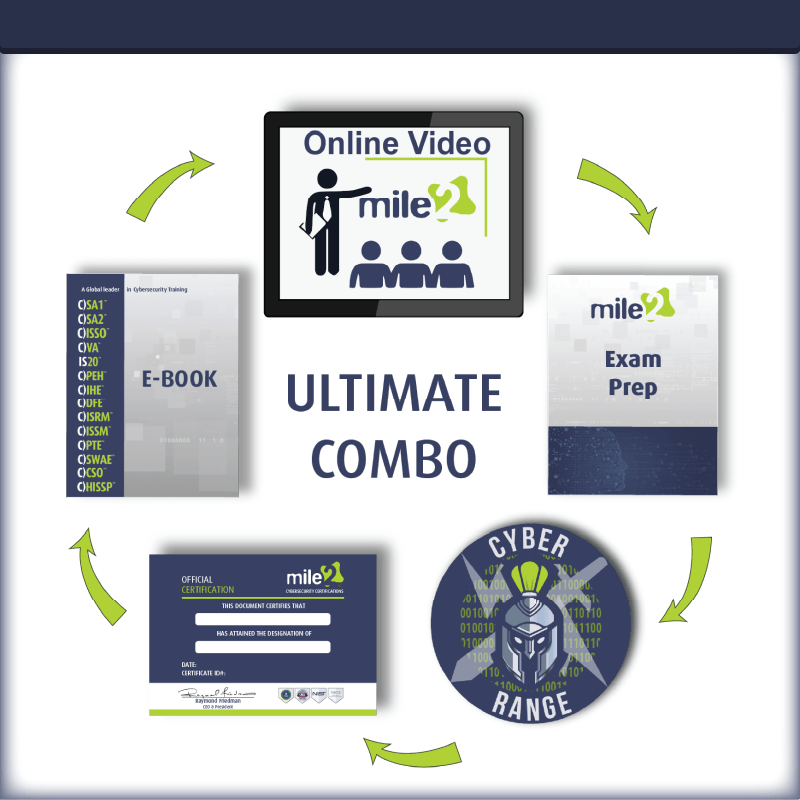 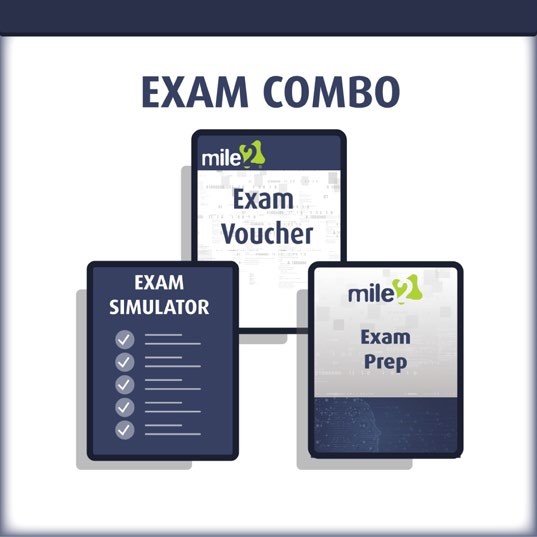 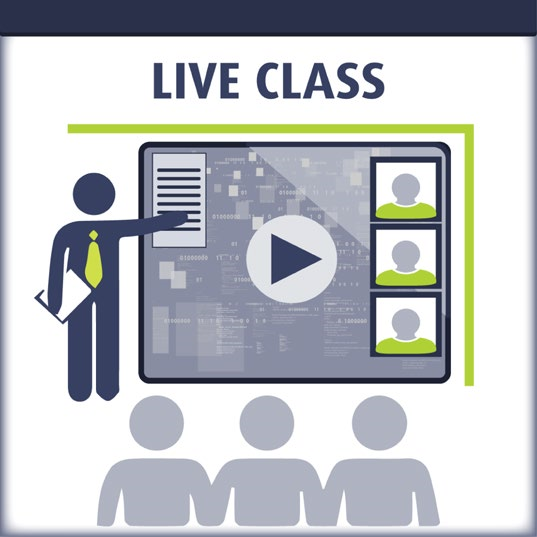 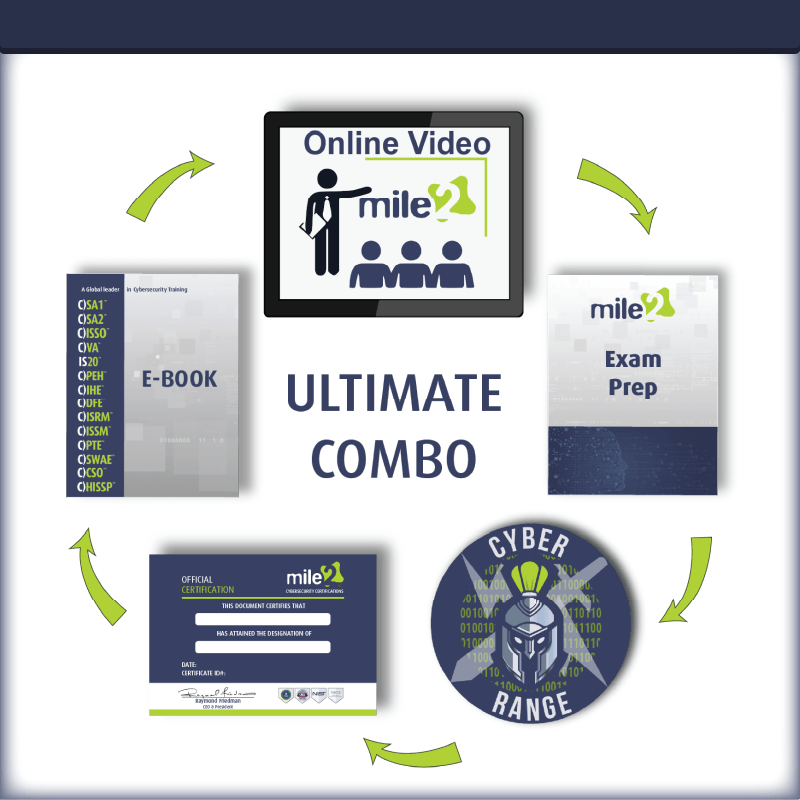 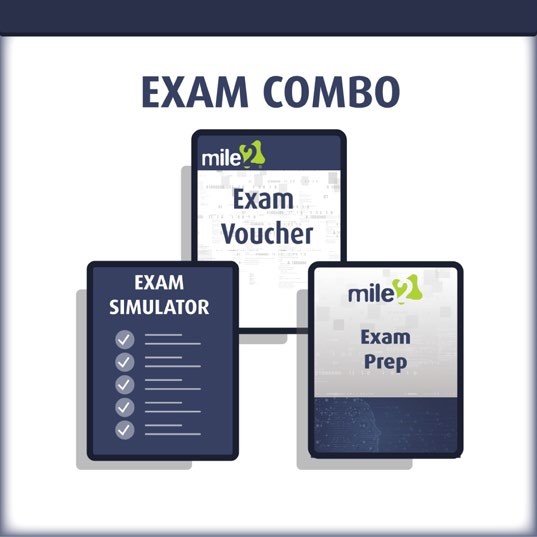 Detailed Outline: Course Introduction  Module 1: Intro to the Healthcare Industry Healthcare Environment  Third-Party Relationships  Health Data Management Concepts  Module 2: Regulatory Environment Applicable Regulations  International Regulations and Controls  Internal Practices Compared to New Policies and Procedures  Compliance Frameworks  Risk-Based Decisions  Code of Conduct/Ethics  Module 3 – Healthcare Privacy & Security Policies Security Objectives/Attributes  Security Definitions/Concepts  Privacy Principles  Disparate Nature of Sensitive Data and Handling Implications  Module 4 – Information Governance & Risk Management - How organizations manage information risk through security and privacy governance, risk management lifecycles, and principle risk activities  Security and Privacy Governance  Risk Management Methodology  Information Risk Management Life Cycles  Risk Management Activities  Module 5: Information Governance & Risk Assessment   Risk Assessment  Procedures from within Organization Risk Frameworks  Risk Assessment Consistent with Role in Organization  Efforts to Remediate Gaps  Module 6: Third-Party Risk Management - Definition of Third-Parties in Healthcare Context  Third-Party Management Standards and Practices  Third-Party Assessments and Audits  Security/Privacy Events  Third-Party Connectivity  Third-Party Requirements   Key Course InformationClass Information 	 Live Class Duration: 4 Days CEUs:  32 Language: English Class Formats Available:  	Instructor Led  	Self-Study  	Live Virtual Training Suggested Prerequisites: - 12 Months of Healthcare Information  Systems Management  	Modules/Lessons Module 1 – Intro to the Healthcare Industry Module 2 – Regulatory Environment Module 3 – Healthcare Privacy and Security Policies Module 4 – Information Governance  Module 5 – Risk Managment Module 6 – Thrid-Party Management  	Who Should Attend IS Security Officers Privacy Officers Health IS Managers Risk Mangers Info Security Managers Compliance and Privacy Officers  	Accreditations 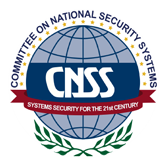 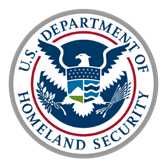 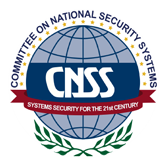 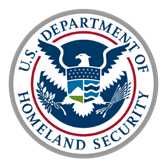 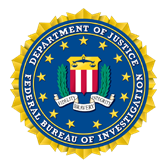 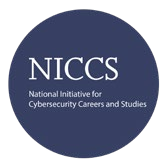 